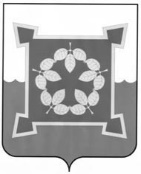 ОБЩЕСТВЕННАЯ ПАЛАТА Чебаркульского городского округа Челябинской областиII созыв   План работы Общественной палаты Чебаркульского городского округана 2024 годОбщие мероприятия Общественной палатыПредседатель Общественной палаты Чебаркульского городского округа  Н.М Гладких   . Чебаркуль, Челябинской области, ул. Ленина, 13а, ком.206телефоны:  8 (35168) 2-28-48, e-mail: oopcheb74@yandex.ru№ п/пНаименование мероприятияСрок проведенияОтветственные1Проведение учебы членов ОП по вопросам действующего законодательства, месту и роли ОП в системе гражданского обществаежеквартальноГладких Н.М.2. Работа с обращениями граждан, организаций, учреждений, предприятий городаВ течении годаПредсед. пост. комиссии3Участие в городских праздничных, юбилейных, культурных и  спортивных мероприятиях и акциях.В течении годаЧлены пост. комиссии4Участие в экологических мероприятиях1-2-3 кварталЧлены пост. комиссии5Привлечения граждан, общественных объединений и представителей средств массовой информации к обсуждению проблемных вопросов и выработка по данным вопросам рекомендаций (круглые столы)В течении годаПредсед. пост. комиссии6Участие в работе комиссий Администрации, рабочих групп при Администрации города и постоянных депутатских комиссиях Собрания депутатовВ течении годаЧлены пост. комиссии7Участие в публичных слушаниях, опросах, диктантахВ течении годаЧлены пост. комиссии8Организация освещения деятельности ОП в средствах массовой информации в т.ч. электронных. Подготовить информационный щит о деятельности Общественной палаты ЧГО.В течении годаПредседатели пост. Комиссий9Организовать обмен опытом с другими территориями области по практике деятельности Общественных палат 1-3 кварталСмышляев О.Н.10Оказание информационной, методической помощи некоммерческим организациям.В течении годаПост. Деп. комиссия по нормотворч11Осуществление общественного контроля за деятельностью органов местного самоуправления, муниципальных организаций, иных организаций, осуществляющих в соответствии с федеральными законами отдельные публичные полномочия на территории города, в соответствии с федеральным законом РФ «Об основах общественного контроля в Российской Федерации».(проведение мониторингов, круглых столов)В течении годаЧлены пост. Комиссии12Участие в мероприятиях, проводимых общероссийскими, межрегиональными и региональными общественными объединениями, иными некоммерческими организациями В течении годаЧлены пост. Комиссии13Организация встреч с Главой города, прокурором города, депутатами Законодательного Собрания Челябинской области, Главным врачом ГБУЗ «Областная больница города Чебаркуля», руководителями организаций и предприятий города для более углубленного ознакомления с проблемами и принятия рекомендаций для их решения В течении годаЧлены пост. Комиссии14Участие в мероприятиях, проводимых Общественной палатой Челябинской областиВ течении годаЧлены ОП15Участие в реализации Дорожной карты по улучшению экологического состояния источника питьевого водоснабжения оз. Чебаркуль на территории Чебаркульского городского округа.В течении годаЧлены ОП16Участие в правовом просвещении несовершеннолетних детей-сирот, опекунов, родителей, жителей города.В течении годаПост. Деп. Комиссия по нормотворч17Проведения мероприятия «Час с начальником управления»В течении годаЧлены ОП18Проведение мероприятий согласно подписанных соглашений о сотрудничестве и взаимопомощи - Собранием депутатов ЧГО -Прокуратурой города Чебаркуля - Челябинским рег. отделением ООО АЮРВ течении годаЧлены ОП19Проведение заседаний постоянных комиссий ОП, Совета ОП, пленарных заседаний Общественной палатой ЧГОВ течении годаЧлены ОП20Участие членов общественной палаты в Спартакиаде среди работников муниципальных учреждений, организаций и предприятий города.В течении годаЧлены ОП21Участие членов общественной палаты в Военно-Патриотическом воспитании подрастающего поколенияВ течении годаЧлены ОП22Оказание правовой помощи участникам СВО и членам их семейВ течении годаПост. Деп. комиссия по нормотворч